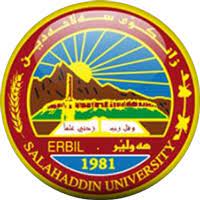 زانکۆی سەلاحەددین – هەولێرSalahaddin University – Erbil Natural Therapies Utilization in Erbil, Kurdistan Region, IraqResearch project Submitted to the department of Field Crops and Medicinal Plants at College of Agriculture Engineering Sciences Partial Fulfillment of the Requirements for the Degree of BSc. By: Sarchl Sarbast Salih – Saria Mahir Sahid   Supervisor by: Asst. Prof. Dr. Saber W. Hamad Asst. Lecturer. Baghawan A. Omer April- 2024  AbstractNatural products have a vital role in the treatment of sickness around the world. It is believed that more than 70% of the world’s population depend on natural goods. The survey discovered that Kurdish people prefer to treat their illnesses using medicinal herbs rather than pharmaceuticals and believe that medicinal plants might help treat a variety of ailments. Unfortunately, knowledge is passed down from generation to generation verbally, without recording. The study's goal is to describe natural remedies utilized by Kurdish individuals to treat and manage a variety of diseases. Visits were made to several businesses and herbalists in Hawler, including Qaysare, Kuran bazar, Nawroz bazar, 40-meter bazar (langa), and some herbalists. Herbalists were interviewed based on questionnaires that included a variety of questions. Twenty individuals were interviewed which100% were men.  92 plants were documented from 42 families as its worth mentioning that Asteraceae was having the highest abundance whereas, Salecaceae family was the least.  Qualitatively, excel 2016 was used to calculate descriptive statistics of socio-demographic information of the respondents. Ninety-two medicinal plants were documented and used for the management of various ailments: stomach, inflammation, blood pressure, headache, cholesterol, liver, kidney, and hypertension. Leaves were reported as the most used part of the plant (50 %), oral as the most form of administration (103.26). The usage of medicinal plants from patients mostly single 92.39% while about 7.61% were used as combine. The most preparation methods are boiling which were (48.91%) and the least was powdered form (2.17%). Hawler has a varied range of medicinal plants, according to the current study, and the use of medicinal plants and plant-based therapies is still common in the area. The study aimed to comprehensively document the traditional medicinal plants utilized by the people of Hawler. It will serve as an avenue for further development of herbal formulations and modern medicines in the Region.Chapter 1: IntroductionFor thousands of years, plants have been valuable sources of medicine. For a great number of people on the planet, they are the primary source of life-saving medications (Leena and Jaindra, 2003). Herbal remedies are widely used for the treatment and prevention of various diseases that contain highly active pharmacological compounds (Saad, et al., 2006). Among other things, the essential oil content of a plant depends on its component, growing season, age, location, extraction techniques, solvent, and time (Kaul, et al. 2003). The Iraqi people have a rich medical history, hundreds of years of belief, and observations as the foundation for their understanding of medicinal plants (Alsamarkandi, 1985; Khalil, 1979). The World Health Organization reports that over 80% of people worldwide, particularly in the least developed nations, get their basic medical treatment from medicinal plants (Yaseen, et al., 2015). According to Ahmad and Askari (2015), ethnobotanical studies record, describe, and evaluate various links that exist between and within cultures as well as the ways in which plants are used in human communities. Unfortunately, before it is documented, the ethnobotanical legacy of many ethnic groups is swiftly vanishing, particularly in underdeveloped or emerging nations. Iraq's Kurdistan is not an exception. Therefore, Heywood, 1999; Hamilton et al. (2003) studied that the ethnobotanical studies can be seen as a door into cultural and traditional features as well as a way to better understand the future of human relationships with the nature. The study of plant-human interactions throughout human history is known as ethnobotany (Muthu, 2006). The term "ethnobotany" was first used in history in 1896 by American botanist John Harshberger to describe the study of plants utilized by aboriginal and primitive people. Since then, it has been described as the traditional knowledge that native populations have of the variety of plants in their environment and the study of the ways in which members of a certain culture and geographic area utilize native plants. Ethnobotany has its roots in botany (Harshberger, 1896). The study of medicinal plants and their traditional uses has attracted a lot of attention in recent decades from all over the world (Redouan, et al., 2022). One frequent objective of ethnobotanical study was to locate and learn more about plants that were already in use by local communities (Redouan, et al., 2022). Throughout recorded history, people have looked to the natural world for treatment from a wide range of medical conditions (Dogara, 2022; Sakna, et al., 2019). Since ancient times, wild food plants have been essential to human survival and settlement. Native plant species have long been utilized by human communities for a variety of purposes, including food, fuel, medicine, clothing, and the manufacture of household chemicals as well as animal feed (Hamilton et al., 2003; Schulp et al., 2014). The habit of gathering wild foods continues across the world despite the development of agriculture, mostly because of their nutritional worth and potential health advantages for humans (Pardo-de-Santayana et al., 2007).From an economic perspective, traditional markets and rural people may be able to supplement their income by choosing these edibles. wild plants (Hamilton et al., 2003; Lead et al., 2010). In Erbil, medicinal plants are still utilized to cure ailments, particularly those that need long-term care.  The Iraqi-Kurdistan mountains are habitat to a wide diversity of plants (Shahbaz, 2010), most of which are used as pasturage by herds of goats and sheep. However, many species are also carefully harvested, primarily by women, for their therapeutic qualities (Howell, 1965). Indeed, hundreds of years of beliefs, observations, and a rich medical history have formed the basis of Kurdistan people's understanding about medicinal plants (Alsamarkandi, 1985; Avicenna, 1980). Indeed, in Kurdistan, as in other developing nations, traditional herbal medicine remains the first choice for the primary treatment of several diseases, particularly for those unable to afford the more costly, current synthetic medications. AimThis study's goal was to gather and record data on plants that were traditionally utilized in Erbil to treat and manage a variety of diseases (Abdullah et al., 2016).Chapter 2: Literature Review 2.1. Medicinal Plants in Kurdistan RegionIn Kurdistan, traditional herbal medicine remains the first choice for primary healthcare for many diseases, and herbalists are the ones the local community turns to especially for those that cannot afford expensive pharmaceuticals. Herbal medicine has increased in popularity in Kurdish society during the last two decades. Media are filled with information on herbal remedies, and the researchers experienced that Kurds often seek knowledge of herbs from friends and relatives. The growing interest for herbal medicine in Kurdistan has brought a new wave of private investors establishing clinics focusing on herbal medicine (Mati and Boer, 2010). The study was found that 32 plants from 23 families were utilized in traditional medicine to treat a variety of illnesses, and that the traditional healers were not licensed professionals. The discovered plants are listed in a table along with their common names, portions that are beneficial, dosage forms, and medical applications. Although there is little proof of their potential for phytotherapy, several known plant species are utilized in traditional medicine in the Erbil, Kurdistan area. There are still many native plants to be investigated, which might produce a wealth of fascinating information for more research (Naqishbandi, 2014). Abdulrahman et al. (2022) studied that forty-two medicinal plants were documented and used for the management of various ailments: diabetes, fever, immune booster, aphrodisiac, stomach pain, headache, fungal, and bacterial infections by the Kurdish people in Ranya city to the treatment and management of various ailments. Also, during the research, it was revealed that the residents of Ranya were diligent guardians of their traditional knowledge of medicinal plants and utilized to improve their health status. The study was conducted in Ballakayati region of Erbil in North Iraq, and to determine the local names and uses of those plants, the study was carried out for approximately 3 years between 2016 and 2018. During this period of time, 85 plant specimens were collected and face-to-face questionnaires were conducted with interviews during busy hours in public areas (school, gardens, houses, etc.). The study showed that plants are used in the treatment of many health problems mostly for the treatment of a cold, shortness of breath, and heart and gastrointestinal diseases. In addition, drying medicinal plants enabled the local people to use them in every season of the year (Kawarty et al., 2020).                                                                                                                                                                               2.2. Traditional Herbal Medicine in EvolutionThe use of herbal medicine has increased in developed countries. Alternative remedies are perceived to be innocuous and may provide placebo effects from the rituals associated with their ingestion. Use of herbal medicines increased in the USA by 25% between 1990 and 1997. Approximately 10% of US adults were using herbal remedies in 1999. Approximately $US 4.2 out of the $US 17.8 billion spent on ‘dietary supplements’ in 2001 were for herbs and other botanical remedies. Approximately $US 5 billion worth of over-the-counter herbal medicines were sold in the European countries in 2003. Herbal medicine accounted for approximately 26% of all alternative and complimentary medicine use in Australia. The global annual turnover in herbal medicines is estimated at $US60 billion, representing approximately 20% of the overall drug market 15.76 According to the World Health Organization, approximately 80% of the world’s population in developing countries relies on traditional medicines, which are mostly derived from plants, for their primary health care (Chivian, et al., 2002).  Epidemiological studies have shown that many of the phytochemicals from medicinal plants possess anti-inflammatory, antiatherosclerosis, antitumor, antimutagenic, anticarcinogenic, antibacterial, or antiviral activities (Sala et al., 2002). They are also associated with reduced risks of cancer, cardiovascular disease, diabetes and lower mortality rates of several human diseases (Anderson et al., 2001; Sun et al., 2002). Mati and Boer, (2010) conducted an experiment in Qaysari bazaar, in Erbil city in the Kurdistan Region, Iraq. Free list surveys were conducted with 18 of herbalists to determine diversity and salience of traded traditional medicinal plants.    Interviews were conducted to document use, trade volume, origin, stock and value of the reported species. Kurdistan has a long history of using herbal medicine, which is demonstrated by the strong and varied trading in medicinal plants that are exported from the districts around Erbil to nations like Libya, Spain, and India. Marketplaces are the center of a region's trade and culture, and they may provide quick information on customs and the importance of marketed health goods. Trade increases each year and herbalists continue adding new medicinal products to their inventories. Herbalists wanting to keep pace with developments are taking after the herbal clinics, and offer prepacked imported herbal products to provide easy treatments without risking taking blame. As the trade is moving from traditional culture to mainstream, herbalists are likely to gradually lose their positions as traditional healers and become businessmen trading herbal products (Mati and Boer, 2010).2.3. The Uses of Medicinal Plants for Chronic DiseasesChronic diseases, also known as non-communicable diseases (NCDs), are defined by the World Health Organization as long-term disorders, which usually progress slowly and are not transmissible between people (WHO, 2014). The risk factors of chronic diseases are complex and results of a combination of different genetic, physiological, behavioral and environmental factors (WHO, 2014). Chronic diseases such as hypertension, diabetes, cancer, asthma, and chronic kidney diseases are increasingly becoming a major problem of health care systems worldwide due to their considerably increasing prevalence (Kawarty et al., 2020).In 2008, around 36 million (63%) of all global deaths were caused by chronic diseases (Alwan et al., 2011), this number increased to 39 million (72%) of all global deaths in 2016 (Naghavi et al., 2016). Herbal drugs have been used since ancient times as medicines for the treatment of a range of diseases. Medicinal plants have played a key role in world health. In spite of the great advances observed in modern medicine in recent decades, plants still make an important contribution to health care. Medicinal plants are distributed worldwide, but they are most abundant in tropical countries. Over the past decade, interest in drugs derived from higher plants, especially the phototherapeutic ones, has increased expressively. It is estimated that about 25% of all modern medicines are directly or indirectly derived from higher plants (Farnsworth and Morris, 1976; Shu, 1998). In some particular cases, such as antitumoral and antimicrobial drugs, about 60% of the medicines currently available on the market and most of those in the late stages of clinical trials are derived from natural products, mainly from higher plants (Cragg et al., 1997).Ahmed, (2016) was carried out an ethnobotanical survey to collect data and document traditional knowledge on the medicinal plants in the province of Sulaymaniyah during 2014– 2015. The data were collected by interviewing 45 traditional healers (36 males and 9 females between the ages of 25 and 80 years) who retain traditional knowledge on medicinal plants. Furthermore, the use value (UV) of taxa was determined and informant consensus factor (ICF) was calculated for the medicinal plants included in the study. The results were found that a total of sixty-six plant species, belonging to sixty-three genera within thirty-four plant families, used to treat nighty-nine different types of ailments and diseases. The most important family was Lamiaceae (7 species), followed by Apiaceae, Asteraceae, and Fabaceae (6 species each). The most frequently used parts were leaves (46 %), followed by flowers (15 %), and seeds (10 %). The most common preparation method was decoction (68 %), whereas few taxa were consumed as a vegetable (13 %) or ingested in powder form (10 %). The respiratory issues category had the highest ICF value (0.68), followed by inflammations and women’s diseases (0.58 and 0.54), respectively. The highest UVs were recorded for the species Zingiber officinale (0.48), Matricaria chamomilla (0.37), Adiantum capillus-veneris (0.31), Thymus vulgaris (0.31) and Pimpinella anisum (0.31). The study was presented in four different areas in the North center region of Morocco at May 1997, the data of Ethnobotanical information was obtained from 25 local traditional herbal healers and more than 1500 patients suffering from diabetes, cardiac and renal diseases. Also, about 90 plants were cited (54 plants for diabetes, 11 for cardiac diseases, 19 for hypertension and 33 for renal diseases). The plants reported have been identified with the vernacular name, useful parts, ecological distribution and medicinal uses. The data revealed that more than 1153 of the total patients interviewed (76%) used regularly medicinal plants to treat diabetes, cardiac and renal diseases. All the persons interviewed have indicated that the reasons of using phytotherapy is that the plant medicines are cheapest (54%) and more efficient (38%) than modern medicine. In addition, the result indicated that nine plants are extremely toxic at high doses and chronic treatment. Fifty nine percent of the interviewers have indicated that they used medicinal plants from the experience of the other (Jouad et al., 2001). 2.4. Chronic kidney disease (CKD)The kidneys are two bean-shaped organs that extract waste from blood, balance body fluids, form urine, and aid in other important functions of the body. The main role of the kidneys is to filter waste products from the blood before converting them into urine. The kidneys also help maintain blood pressure, maintain the correct levels of chemicals in your body which, in turn, will help heart and muscles function properly, produce the active form of vitamin D that keeps bones healthy, produce a substance called erythropoietin, which stimulates production of red blood cells (Chand and Chand, 2015).More than one fifth of people over ages of 65 years have some degrees of chronic kidney disease (CKD) (Nasri, 2013). This complication is attributed to oxidative stress. Oxidative stress is an important factor contributing to kidney damage by increasing production of oxidants, particularly insufficiency of endogenous antioxidant defense system (Nasri, 2013). Chronic kidney disease (CKD) is a progressive loss in kidney function over a period of months or years. Each of your kidneys has about a million tiny filters, called nephrons. If nephrons are damaged, they stop working. For a while, healthy nephrons can take on the extra work. But if the damage continues, more and more nephrons shut down. After a certain point, the nephrons that are left cannot filter your blood well enough to keep you healthy. Renal disorders have always remained a major area of concern for physicians since a long time. It is the 9th leading cause of death in United States. Incidence of kidney diseases leading to kidney failure is increasing day by day. A large number of chemicals in common use are potential renal toxins. The use of herbal drugs for the prevention and treatment of various diseases is constantly developing throughout the world (Chand and Chand, 2015). Chronic kidney disease is the reduced ability of the kidney to carry out these functions in the long-term. This is most often caused by damage to the kidneys from other conditions, most commonly diabetes and high blood pressure. (Chand and Chand, 2015). The prevalence of chronic kidney disease is high in developing countries. The prevalence of chronic kidney disease was high in north and southwest regions compared with other regions. Other factors independently associated with kidney damage were age, sex, hypertension, diabetes, history of cardiovascular disease, hyperuricemia, area of residence, and economic status. Chronic kidney disease has become an important public health problem in China. Special attention should be paid to residents in economically improving rural areas and specific geographical regions in China. El Hachlaf et al. (2020) was conducted an ethnobotanical survey in Morocco with traditional herbalists, on one hand, and with subjects suffering from chronic diseases on the other hand, during 5 months from February to June 2019. Data were collected in form of 581 questionnaire cards based on semi-structured interviews. Relative Citation Frequency, Family Importance Value, Plant Part Value, Fidelity Level, and Informant Consensus Factor were used in ethnobotanical data analysis. A total of 79 medicinal and aromatic plant species were identified, belonging to 74 genera and 39 botanical families, of which Lamiaceae and Asteraceae were the most frequently represented. The most cited plant species were Nigella sativa, and Origanum compactum. Leaves represent the most used plants part and decoction was the major preparation model of remedies (37.7%). Concerning treated diseases, chronic kidney disease has the highest. The most cited plant species are Nigella sativa L., Origanum compactum Benth, Trigonella foenum-graecum and Salvia officinalis. Furthermore, 18 cases of side effects were recorded, most of which were digestive. These side effects are related to the use of different medicinal plants such as Aristolochia longa L. and Peganum harmala L. Hundreds of herbs used in prescriptions of a single herb, decoctions of multiple herbs, or patent medicines have been used to treat patients with CKD. These prescriptions have effects including promotion of diuresis, reduction of proteinuria, and improvement of renal function (Li et al., 1996). Mechanisms of action have been studied for some herbs. Their effects are mainly related to antiinflammation, antioxidation, antifibrosis, regulation of immune system, anticoagulation, and improvement of metabolic disturbance (Zhong et al., 2013; Wojcikowski et al., 2006).2.5. Medicinal Plants for Treating ObesityNowadays, changes in human lifestyle and high energy diet have increased the incidence of obesity and even have become a risk factor to the population of children (Klop et al., 2013; Kopelman, 2000). There are several pharmacologic substances available as anti-obesity drugs, however they have hazardous side effects and hence natural products have been used for treating obesity in many Asian countries (Matson and Fallon, 2012). The potential of natural products for the treatment of obesity is still largely unexplored and can be an excellent alternative for the safe and effective development of anti-obesity drugs (Bhutani et al., 2007). Obesity is characterized by increase in adipose cell size which is determined by amount of fat accumulated in the cytoplasm of adipocytes (Devlin et al., 2000). This change in the metabolism in the adipocytes is regulated by various enzymes such as fatty acid synthase, lipoprotein lipase and adipocyte fatty acid-binding protein (Rosen et al., 2000).  Obesity is becoming one of the most prevalent health concerns among all populations and age groups worldwide, resulting into a significant increase in mortality and morbidity related to coronary heart diseases, diabetes type 2, metabolic syndrome, stroke and cancers (Rosen et al., 2000). Both lifestyle and pharmacotherapy interventions have been considered by physicians and other health care professionals as obesity treatment modalities. Studies show that only 5-10 % subjects can maintain their weight loss over the years (Hasani-Ranjbar et al., 2008). The complex pathogenesis of obesity indicates the need of different intervention strategies to confront this problem with a simple drug therapy which is more acceptable to patients (Mahan and Escott-Stump, 2008). Disappointing results, after cessation the lifestyle modification or pharmacotherapy indicated the need of other treatment modalities to produce better and long-lasting results, in terms of weight loss (Liu et al., 2002). Unfortunately, drug treatment of obesity despite short-term benefits, is often associated with rebound weight gain after the cessation of drug use, side effects from the medication, and the potential for drug abuse (Abdollahi and Afshar-Imani, 2003).Herbal supplements and diet-based therapies for weight loss are among the most common complementary and alternative medicine [CAM] modalities (Barnes et al., 2004). A vast range of these natural products and medicinal plants, including crude extracts and isolated compounds from plants can be used to induce weight loss and prevent diet-induced obesity. In the recent decades, these have been vastly used in management of obesity Hanl et al. (2005) due to containing a large variety of several components with different anti-obesity and anti-oxidant effects on body metabolism and fat oxidation. Medicinal plants have been investigated and reported to be useful in treatment of obesity, diabetes and other chronic diseases (Hasani-Ranjbar et al., 2009; Hasani-Ranjbar et al., 2010). Complementary and alternative therapies have long been used in the Eastern world but recently these therapies are being used increasingly worldwide (Hasani-Ranjbar et al., 2008). When conventional medicine fails to treat chronic diseases and conditions such as obesity efficaciously and without adverse events, many people seek unconventional therapies including herbal medicine (Liu et al., 2002). Although the number of randomized trials on complementary therapies has doubled every 5 years and the Cochrane library included 100 systematic reviews of unconventional interventions (Liu et al., 2013), none of these studies specifically mentioned herbal therapy in obesity.2.6. Diabetes Diabetes mellitus is a major endocrine disorder, affecting approximately 5% of the world’s population. WHO estimates that almost 3 million deaths occurring annually are as a result of diabetes and that there will be 366 million cases of diabetes by the year 2030 (Sunil et al., 2012). Diabetes is characterized by abnormalities in carbohydrate, lipid and lipoprotein metabolisms, which not only lead to hyperglycemia but also cause many complications such as hyperlipidemia, hyperinsulinemia, hypertension and atherosclerosis (Bakırel et al., 2008; Itankar et al., 2011).There is increasing evidence that complications associated with diabetes may be related to oxidative stress induced by the production of free radicals (Ozkol et al., 2013). Pancreatic β-cells are particularly susceptible to the detrimental effects of reactive oxygen species (ROS), because of their low expression of the antioxidant enzymes genes as compared to other tissues. Thus, the increase of ROS leads to damage of β-cells through the induction of apoptosis and suppression of insulin biosynthesis (Bakırel et al., 2008). Antioxidants have been shown to prevent the destruction of β-cells by inhibiting the peroxidation chain reaction and thus they may provide protection against the development of diabetes (Aslan et al., 2010). Chapter 3: Materials and Methods 3.1. Study area The region of Erbil that has been studied of the most well-known cities of the presence famous fortress several ancient Kurdistan is home to homes, museums, and locally manufactured crafts in the citadel on central Erbil. Northern Iraq's regional administration. Kurdish is the language spoken by Muslims and locals in Erbil, and the city's economy is based on tourism, small factories, the oil industry, and agriculture. Erbil is brimming with wonderful plants. Given the varied climates and ambient living spaces of the locations, such as lakes, hills, valleys, fields, and mountains. 3.2. Plant materialsThe study was carried out between 2023 and 2024. The plants used by the locals and especially naturally growing plants form our material. During this period of time. The first one included information about the traditional healers including the address, age, sex, duration of practicing herbal medicine and educational level. The second questionnaire included information about using medicinal plants by traditional healers including plant botanical and vernacular name, part used, form of use and therapeutical use. Anonymity of the participants was ensured. After compilation of all the data, plant materials were collected.3.3. Data collection Ethnobotanical studies also involve the collection of cultural data, such as interviews with herbalist, customer’s, and peoples who sold medicinal plants. These data were typically collected, and used a range of methods to collect and record the data (Albuquerque, 2014).3.4. Data analysisUsing Descriptive Statistical approaches, the gathered data were examined and summarized using Microsoft Excel 2010. The thesis was written in Microsoft Word, and the local name, scientific name, family, and the parts of the plant that were used, method of usage, method of preparations and medicinal effects the plants were explained for all the used of this study (Ahmed, 2017). 3.5. Sampling and Interview SessionsThe methods of non-random probability and the expert sampling were employed in this research. (Table 1).QuestionnaireGender Age Education OccupationPracticing traditional herbalism for how long?Name of any traditional medicinal plants you used for the treatment of Disease.Table1. Some questions employed during the interviewChapter 4: Result and Discussion4.1 Demographic profileAccording to demographic information from the respondents who were questioned, of the total 20 respondents, 100 % were men (Table 2). Our result is disagreed with the findings of Kankara et al. (2015) who reported that 64.33% of the respondents interviewed were female in their study of ethnomedicinal knowledge. Most participated were 45% from age 26-35 and the least participated were 15% from age (20-25). Mild value (20% each from ages 36 to 45, 46 to 55) which is in conformity with the findings of Mahmood et al. (2012) demonstrated that traditional herbal medicinal plants were mostly maintained by elderly members. The traditional knowledge of medicinal plants in this ethnic group may be seriously challenged by this, since it may eventually be lost due to the aging of the elder population.Table 2. Demographic information of the persons interviewedGenderFig 1. Demographic profile of the informant’s age.4.2. Educations levels of participationsFor the instructive stages, the education level of participated divided into five groups primary school, secondary school, high school, institute and university accounting for 3,8,4,3 and 2 of the customers. The findings from the study showed that a majority of the respondents has attained a secondary school was that 40%, thus is to confirm that they are aware of modern medicine and high school was 20% while at least primary school and institute were 15% and the lowest value was 10% of university (Fig 1). This finding is not in agreement with the study by Kanakara et al. (2015) who reported that a majority of the respondents do not have a basic level of education. However, this data is not agreement with the study by Mahmood et al. (2012) who revealed that a majority of the respondents has attained a basic level of education.Fig 2. Educations level of the informants.4.3. Preparation methodsFigure 3 shows that boiling is the most prepared method (48.91%) followed by decoction (23.91%), infusion (11.96%), direct (16.3%), in capsule (5.43%) and powdered form (2.17%). The finding is as a result of the boiling that extracts more compounds from the plant parts which are the constituents responsible for the medicinal value and due to hard parts of some plants. The results also disagreed with Kankara et al. (2015) who also reported decoction (32%) as the most frequent form of herbal medicine preparations. It has also been documented that most of the traditional herbal medicine were utilized dried and fresh this is due to the most of the medicinal plants were wild thus the plants have to be collected in excess to avoid any risk (Mahmoud et al., 2017)Fig 3. Frequency of different plants preparation methods used in the study area (%). 4.4. Plant parts used The different parts of plants were utilized among different diseases i.e. roots, stems, leaves, flower, fruit, bulbs, buds and nuts. The whole plant was also as in case of herb. The most repeatedly used plant parts were leaves (50%) followed by flower (27%), seed and root (23%), fruit (15%), stem (13%), bark (9 %), bud (2%) and nuts, bulb (1%) (Fig. 4). The frequent usage of the leaves was documented in this study, probably due to the fact that secondary metabolites are primarily produced in the leaves where the photosynthesis takes place and later transported to other parts of the plants, and may also as a result of the easy collection of the leaves when compared to other parts of the plant like root, bark and whole plant (Abdulrahman et al., 2018). The leaves of plants contain high amount medicinal compounds for this reason they are highly prized in traditional medicine (Mahmood et al., 2012). Although the frequent use of plant leaves poses a serious threat to biodiversity conservation and could accelerate global warming by reducing the uptake of carbon dioxide and oxygen, the use of leaves is consistent with numerous botanical studies conducted throughout Peninsular Malaysia, Asia, and the world. The results in the studies Lulekal et al. (2008) and Nelson-Harrison et al. (2002) showed that the two main factors in reduction of medicinal plants population are agricultural expansion, cutting for fuel wood at large scale pooled with seasonal drought. The most plant parts which was used leaves and root, which agrees with most other ethnobotanical studies (Gazzaneo et al., 2005; Yineger et al., 2008). Fig 4. Parts of the plants used for treatment of diseases.4.5. Administration methodsThe most methods of administration were oral and dermal. Oral has been reported as the most accepted mode of administration (103.26 %), followed by dermal (11.96%), (Figure 4). Moreover, this finding is in line with the studies carried out on medicinal plants by Kankara et al. (2015) and Mahmoud et al. (2017). The most popular method of administration of medicinal plants was established from previous researches it was oral application (Mahmood et al., 2012; Giday et al., 2003). On the other hand, dermal and oral use of medicinal plant preparations might result in their faster physiological action and greater therapeutic efficiency (Abdulrahman et al., 2023). These results are consistent with the finding Lulekal et al. (2008) who indicated that oral application (116 preparations, 50.43 %) was the highest and most commonly used route of application followed by dermal application (54 preparations, 23.48 %). This is consistent with a study conducted in Mascara in Algeria (Benlamdini et al. 2014), which showed that the oral route allows a better absorption of active compounds contained in an herbal remedy.  Fig 5. Administration methods (%) of plants4.6. Diversity of plants The most common medicinal plants used as drug were the members of family Asteraceae (12 species), followed by Fabaceae (9 species); Laminaceae (8 species), Apiaceae (7 species); Rosaceae (3 species); Zingiberaceae, Solanaceae, Rubiaceae, Malvaceae, Anacardiaceae were (2 species);  whereas the rest (31 families) have one species each, which were Zygophyllaceae, Urticaceae, Theaceae, Salicaceae, Rutaceae, Ranunculaceae, Rhamnaceae, Passifloraceae, Phyllanthaceae, plantaginaceae, Portulacaceae, Poaceae, Oleaceae, Moringaceae, Myrtaceae, Moraceae, Lauraceae, Linaceae, Juglandaceae, Iridaceae, Ganodermataceae, Geraniaceae, Euphorbiaceae, Clusiaceae, Convolvulaceae, Caryophyllaceae, Cucurbitaceae, Burseraceae , Boraginaceae , Brassicaceae, Araliaceae were represented by 1 species having medicinal importance (Figure 5). Family Asteraceae and Fabaceae have the utmost range of plant species used as herbal remedy. These results agree with (Abdulrahman et al., 2023). However, our results disagreement with the finding Lulekal et al. (2008) who revealed that the family Fabaceae was represented by the highest number of species (26 species, 11.3%) and this was followed by Asteraceae (19 species, 8.3%). These families are considered the main sources of phytochemicals so the use of their plant species is widespread. 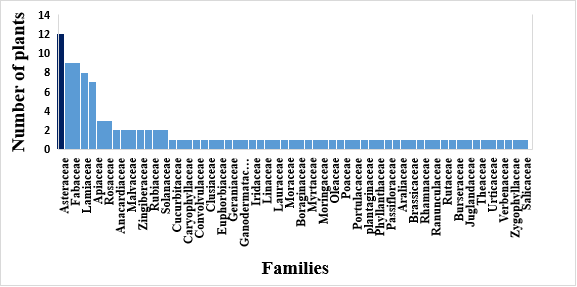 Fig 6. Frequency of the most represented botanical families4.7. Single or Combined method for medicinal plant usedThe use of medicinal plants divided into two groups single and combine. Single method recorded the highest level which was 92.39 and the lowest value which was 7.61 recorded for combine method (Figure 6). Medicinal plants are used in different ways, some mixed with water or honey or milk, and some separately (Abdulrahman et al., 2023).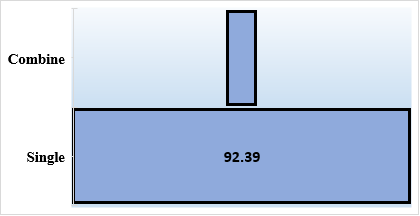 Fig 7. Single or combine use of medicinal plants (%)4.8. The most ailments treated by plantsThe percentage of herbal medicine used in Hawler region for various illnesses were showed in (Figure 7) ranged between (2-15%) included mainly those suffered from stomach, headache, inflammation, cholesterol, blood pressure, kidney, hypertension and liver diseases. In our study, several types of plants have been used by people for different diseases. Most plants for diseases have been taken which were stomach, headache, inflammation, cholesterol, blood pressure, and liver diseases by herbalists. The result as shown in Fig 7 indicates that stomach was the most common disease followed by inflammation and blood pressure for which patients commonly visit the traditional medical practitioners. Seventeen species are used as remedies against stomach problems, nine species for inflammation and blood pressure treatments, eight species for kidney treatments, seven species for liver problems, five species for headache and cholesterol treatments and the last hypertension ailment which was taken two species for treatment (Fig 7). This result disagreement with finding Dalar et al. (2018) who reported that the high number of the use-reports and medicinal plant species utilization in diabetes (19 plant taxa and 251 use-report) and gastro-intestinal (52 plant taxa and 423 use-report) groups might be due to the traditional taste habits such as consuming high amounts of carbohydrate-based food and salty (particularly milk products, such as cheese), sour and grid meals and as well as warm tea. Fig 8. The most of treated diseases.4.9. The growth habit of plantsThe results of growth form analysis of medicinal plants showed that shrubs and trees made up the highest proportion being represented (33.7 %), followed by herbs (32.61%) (Figure 9). This finding is contrary to the general pattern seen in most medicinal inventories (Giday et al., 2003 and Yineger et al., 2007) where herbaceous medicinal plants dominate. This could be associated to the abundance and year-round availability of shrub species in the study area. Moreover, this result disagreement with the previous work by Ahmed, (2016) who indicates that herbs (75 %) were the most abundant plants utilized by traditional healers to treat various disorders and ailments in local areas of Sulaymaniyah Province, followed by trees (13 %) and shrub species (12 %).Fig 7. Percentage of the recorded plants according to plant type (Habit).ConclusionHerbal medicines are essential pharmaceuticals that have traditionally been utilized in Kurdistan to treat a variety of diseases. Herbal remedies were most commonly used by those who had gastrointestinal problems, inflammations, high blood pressure, high cholesterol, headaches, or hypertension. Herbal treatments from the plant groups Asteraceae, Fabaceae, Laminaceae, and Apiaceae were more commonly utilized in the city of Erbil. 
According to the findings of this study, the study region is rich in native medicinal plant species and associated traditional knowledge. Kurdish patients might acquire medicinal plants from traditional herbalists and doctors who had prior expertise using medicinal plants to cure ailments and improve health. They may benefit from utilizing medicinal plants rather than pharmaceutical medications since pharmaceutical drugs have several adverse effects on human health, whereas medicinal plants grow organically. Furthermore, therapeutic plants are less expensive than particular pharmaceutical treatments for poor and rural Kurdish people who cannot afford medicines.RecommendationsFor treatments different diseases considering medicinal plants instead of pharmaceutical drugs. It is important to give herbalists opportunity to open branches inside Hospitals.Encourage local people to consume natural drugs. More research is needed on medicinal plants Kurdistan Region. References    Abdollahi, M. and Afshar-Imani, B., 2003. A review on obesity and weight loss measures. Middle East Pharmacy, 11(5), pp.6-10.Abdullah, F.O., Hussain, F.H.S., Sardar, A.S., Vita-Finzi, P. and Vidari, G., 2016. Phytochemistry and ethnopharmacology of medicinal plants used on Safeen Mountain in the Kurdistan Region of Iraq. Natural Product Communications, 11(12), p.1934578X1601101236.Abdulrahman, M.D. and W Hamad, S., 2022. Traditional methods for treatment and management of measles in Northern Nigeria: Medicinal plants and their molecular docking. Ethnobotany Research and Applications, 23.Abdulrahman, M.D., 2022. Review of Ethnopharmacology, Morpho-Anatomy, Biological Evaluation and Chemical Composition of Syzygium polyanthum (Wight) Walp. Plant Science Today, 9(1), pp.167-177.Abdulrahman, M.D., Ali, A., Fatihah, H.N.N., Khandaker, M.M. And Mat, N.A.S.H.R.I.Y.A.H., 2018. Traditional medicinal knowledge of Malays in Terengganu, Peninsular Malaysia. Malayan Nature Journal, 70(3).Abdulrahman, M.D., Hama, H.A. And Hamad, S.W., 2023, May. Natural Therapies Utilization in Ranya, Kurdistan Region, Iraq. In IOP Conference Series: Earth and Environmental Science (Vol. 1185, No. 1, P. 012037). IOP Publishing.Ahmad, S.A. and Askari, A.A., 2015. Ethnobotany of the Hawraman region of Kurdistan Iraq. Harvard papers in botany, 20(1), pp.85-89.Ahmed, H.M., 2016. Ethnopharmaco botanical Study on The Medicinal Plants Used by Herbalists in Sulaymaniyah Province, Kurdistan, Iraq. Journal of Ethnobiology and Ethnomedicine, 12, Pp.1-17.Ahmed, H.M., 2016. Ethnopharmacobotanical study on the medicinal plants used by herbalists in Sulaymaniyah Province, Kurdistan, Iraq. Journal of ethnobiology and ethnomedicine, 12(1), pp.1-17. Alsamarkandi, N.A., 1985. Principles of Drugs Composition (Esool Tarkeeb Aladwaii)-Investigated by Neglai Fathi. Baghdad: University of Baghdad Publication (Center for the Revival of Arab Scientific Heritage), pp.23-46.Alwan A, Armstrong T, Bettcher D. 2011. Global Status Report on Non communicable Diseases 2010. World Health Organization.Anderson, K.J., Teuber, S.S., Gobeille, A., Cremin, P., Waterhouse, A.L. and Steinberg, F.M., 2001. Walnut polyphenolics inhibit in vitro human plasma and LDL oxidation. The Journal of nutrition, 131(11), pp.2837-2842.Anon. Herbal Drug Market Expanding. Available at: http://sntpost.Aslan, M., Orhan, N., Orhan, D.D. and Ergun, F., 2010. Hypoglycemic activity and antioxidant potential of some medicinal plants traditionally used in Turkey for diabetes. Journal of Ethnopharmacology, 128(2), pp.384-389.Association BM. Complementary Medicine. New Approaches to GoodAvicenna, 1980. Law in medicine (Alkanoon Fe Aldheb). Al-Ma’aref Library Publications, Beirut, 260-332.Bakırel, T., Bakırel, U., Keleş, O.Ü., Ülgen, S.G. and Yardibi, H., 2008. In vivo assessment of antidiabetic and antioxidant activities of rosemary (Rosmarinus officinalis) in alloxan-diabetic rabbits. Journal of ethnopharmacology, 116(1), pp.64-73.Barnes, P.M., Powell-Griner, E., McFann, K. and Nahin, R.L., 2004, June. Complementary and alternative medicine use among adults: United States, 2002. In Seminars in integrative medicine (Vol. 2, No. 2, pp. 54-71). WB Saunders.Barnes, P.M., Powell-Griner, E., McFann, K. and Nahin, R.L., 2004, June. Complementary and alternative medicine use among adults: United States, 2002. In Seminars in integrative medicine (Vol. 2, No. 2, pp. 54-71). WB Saunders.Benlamdini, N., Elhafian, M., Rochdi, A. And Zidane, L., 2014. Étude Floristique Et Ethnobotanique De La Flore Médicinale Du Haut Atlas Oriental (Haute Moulouya). Journal of Applied Biosciences, 78, Pp.6771-6787.Bhutani, K.K., Birari, R. and Kapat, K., 2007. Potential anti-obesity and lipid lowering natural products: a review. Natural Product Communications, 2(3), p.1934578X0700200316.Chand, G.M. and Chand, T.A., 2015. Critical review on commonly used herbal drugs in CKD. J Med Plants Stud, 3(4), pp.44-7.Chinese Herbal Medicine in the Treatment of Chronic Kidney Disease [Internet]. [cited Feb 20], 2015. Chivian, E. Biodiversity: Its Importance to Human Health. Master’s Thesis, Center for Health and the Global Environment, Harvard Medical School, Cambridge, UK, 2002. cost of alternative medicine in Australia. Lancet 1996;Choudhary, K., Singh, M. And Pillai, U., 2008. Ethnobotanical Survey of Rajasthan-An Update. American-Eurasian Journal of Botany, 1(2), Pp.38-45.Cragg, G.M., Newman, D.J. and Snader, K.M., 1997. Natural products in drug discovery and development. Journal of natural products, 60(1), pp.52-60.Dalar, A., Mukemre, M., Unal, M. And Ozgokce, F., 2018. Traditional Medicinal Plants of Ağrı Province, Turkey. Journal of Ethnopharmacology, 226, Pp.56-72.De Groot, R., Fisher, B., Christie, M., Aronson, J., Braat, L., Gowdy, J., Haines-Young, R., Maltby, E., Neuville, A., Polasky, S. and Portela, R., 2012. Integrating the ecological and economic dimensions in biodiversity and ecosystem service valuation. In The economics of ecosystems and biodiversity: Ecological and economic foundations (pp. 9-40). Routledge.Devlin, M.J., Yanovski, S.Z. and Wilson, G.T., 2000. Obesity: what mental health professionals need to know. American Journal of Psychiatry, 157(6), pp.854-866.El Hachlafi, N., Chebat, A., Bencheikh, R.S. and Fikri-Benbrahim, K., 2020. Ethnopharmacological study of medicinal plants used for chronic diseases treatment in Rabat-Sale-Kenitra region (Morocco). Ethnobotany Research and Applications, 20, pp.1-23Farnsworth, N.R. and RW, M., 1976. Higher plants: the sleeping giant of drug developmentfollow-up national survey. JAMA 1998; 280: 1569–75. Gazzaneo, L.R.S., De Lucena, R.F.P. And De Albuquerque, U.P., 2005. Knowledge and Use of Medicinal Plants by Local Specialists in A Region of Atlantic Forest in The State of Pernambuco (Northeastern Brazil). Journal of Ethnobiology and Ethnomedicine, 1, Pp.1-8.Giday, M., Asfaw, Z., Elmqvist, T. And Woldu, Z., 2003. An Ethnobotanical Study of Medicinal Plants Used by The Zay People in Ethiopia. Journal of Ethnopharmacology, 85(1), Pp.43-52.Haile Yineger, H.Y., Ensermu Kelbessa, E.K., Tamrat Bekele, T.B. And Ermias Lulekal, E.L., 2007. Ethnoveterinary Medicinal Plants at Bale Mountains National Park, Ethiopia. Hamilton, A., Shengji, P., Kessy, J.K.A.A., Khan, A.A., Lagos-Witte, S. and Shinwari, Z.K., 2003. The purposes and teaching of applied ethnobotany (Vol. 11). United Nations Educational, Scientific and Cultural Organization (UNESCO).Hanl, K., Kimura, Y. and Okuda, H., 2005. Anti-obesity effects of natural products. Studies in Natural Products Chemistry, 30, pp.79-110.Harshberger, J.W., 1896. The purposes of ethno-botany. Botanical gazette, 21(3), pp.146-154.Hasani-Ranjbar, S., Larijani, B. and Abdollahi, M., 2008. A systematic review of Iranian medicinal plants useful in diabetes mellitus. Archives of Medical Science, 4(3), pp.285-292.Hasani-Ranjbar, S., Larijani, B. and Abdollahi, M., 2009. A systematic review of the potential herbal sources of future drugs effective in oxidant-related diseases. Inflammation & Allergy-Drug Targets (Formerly Current Drug Targets-Inflammation & Allergy) (Discontinued), 8(1), pp.2-10.Hasani-Ranjbar, S., Larijani, B. and Abdollahi, M., 2009. A systematic review of the potential herbal sources of future drugs effective in oxidant-related diseases. Inflammation & Allergy-Drug Targets (Formerly Current Drug Targets-Inflammation & Allergy) (Discontinued), 8(1), pp.2-10.Hasani-Ranjbar, S., Nayebi, N., Moradi, L., Mehri, A., Larijani, B. and Abdollahi, M., 2010. The efficacy and safety of herbal medicines used in the treatment of hyperlipidemia; a systematic review. Current pharmaceutical design, 16(26), pp.2935-2947.Heywood, V.H., 1999. Use and potential of wild plants in farm households (No. 15). Food & Agriculture Org.Howell Jr, W.N., 1965. The Soviet Union and the Kurds: A study of national minority problems in Soviet policy. University of Virginia.Itankar, P.R., Lokhande, S.J., Verma, P.R., Arora, S.K., Sahu, R.A. and Patil, A.T., 2011. Antidiabetic potential of unripe Carissa carandas Linn. fruit extract. Journal of Ethnopharmacology, 135(2), pp.430-433.Jouad, H., Haloui, M., Rhiouani, H., El Hilaly, J. and Eddouks, M., 2001. Ethnobotanical survey of medicinal plants used for the treatment of diabetes, cardiac and renal diseases in the North centre region of Morocco (Fez–Boulemane). Journal of Ethnopharmacology, 77(2-3), pp.175-182.Kankara, S.S., Ibrahim, M.H., Mustafa, M. And Go, R., 2015. Ethnobotanical Survey of Medicinal Plants Used for Traditional Maternal Healthcare in Katsina State, Nigeria. South African Journal of Botany, 97, Pp.165-175.Kaul, P.N., Bhattacharya, A.K., Rajeswara Rao, B.R., Syamasundar, K.V. and Ramesh, S., 2003. Volatile constituents of essential oils isolated from different parts of cinnamon (Cinnamomum zeylanicum Blume). Journal of the Science of Food and Agriculture, 83(1), pp.53-55.Kawarty, A.M.A., Behcet, L. and Çakilcioğlu, U., 2020. An ethnobotanical survey of medicinal plants in Ballakayati (Erbil, North Iraq). Turkish Journal of Botany, 44(3), pp.345-357.Khalil, Y., 1979. Old Arab Medicine and Pharmacy. Baghdad university Library publication, pp.9-57.Klop, B., Elte, J.W.F. and Castro Cabezas, M., 2013. Dyslipidemia in obesity: mechanisms and potential targets. Nutrients, 5(4), pp.1218-1240.Kopelman, P.G., 2000. Obesity as a medical problem. Nature, 404(6778), pp.635-643.Liu, J.P., Zhang, M., Wang, W. and Grimsgaard, S., 2002. Chinese herbal medicines for type 2 diabetes mellitus. Cochrane Database of Systematic Reviews, (3).Liu, Z.L., Liu, Z.J., Liu, J.P. and Kwong, J.S., 2013. Herbal medicines for viral myocarditis. Cochrane Database of Systematic Reviews, (8).Liu, Z.L., Liu, Z.J., Liu, J.P. and Kwong, J.S., 2013. Herbal medicines for viral myocarditis. Cochrane Database of Systematic Reviews, (8). lowering natural products: a review. Nat. Prod. Commun 2: 331-348. Lulekal, E., Kelbessa, E., Bekele, T. And Yineger, H., 2008. An Ethnobotanical Study of Medicinal Plants in Mana Angetu District, Southeastern Ethiopia. Journal of Ethnobiology and Ethnomedicine, 4, Pp.1-10. MacLennan AH, Wilson DH, Taylor AW. Prevalence and Mahan LK, Escott-Stump S. Krause's food, nutrition, and diet therapy. 12th ed. Philadelphia: WB Saunders, 2008 Mahan, L.K. and Escott-Stump, S., 2008. Krause's food & nutrition therapy. (No Title).Mahmood, A., Mahmood, A. And Malik, R.N., 2012. Indigenous Knowledge of Medicinal Plants from Leepa Valley, Azad Jammu And Kashmir, Pakistan. Journal of Ethnopharmacology, 143(1), Pp.338-346.Mahmoud, D.A., Nashriyah, M. And Manaf, A.A., 2017. Ethnobotanical Studies of Some Selected Medicinal and Aromatic Plants in Terengganu Peninsular Malaysia. In International Malaysian French Scientific Conference (Pp. 18-19).Mao, Y., Zhang, H., Xu, N., Zhang, B., Gou, F. and Zhu, J.K., 2013. Application of the CRISPR–Cas system for efficient genome engineering in plants. Molecular plant, 6(6), pp.2008-2011. Mati, E., Boer, H.J., de. 2010. Contemporary Knowledge of Dye Plant Species and Natural Dye Use in Kurdish Autonomous Region, Iraq. Economic Botany 64: 1-13.Matson, K.L. and Fallon, R.M., 2012. Treatment of obesity in children and adolescents. The Journal of Pediatric Pharmacology and Therapeutics, 17(1), pp.45-57.Moro C, Basile G: Obesity and medicinal plants. Fitoterapia 2000, 71: S73–S82.Muthu, C., Ayyanar, M., Raja, N. and Ignacimuthu, S., 2006. Medicinal plants used by traditional healers in Kancheepuram District of Tamil Nadu, India. Journal of Ethnobiology and ethnomedicine, 2(1), pp.1-10.Naghavi M, Abajobir T, Bettcher D. 2017. Global, regional, and national age-sex specific mortality for 264 causes of death, 1980–2016: a systematic analysis for the global burden of disease study. The Lancet 390:1151-1210. 6736(17)32152-9.Naghavi, M., 2019. Global, regional, and national burden of suicide mortality 1990 to 2016: systematic analysis for the Global Burden of Disease Study 2016. bmj, 364.Naqishbandi, A., 2014. Plants used in Iraqi traditional medicine in Erbil-Kurdistan region. Zanco Journal of Medical Sciences (Zanco J Med Sci), 18(3), pp.811-815. Nasri, H., 2013. World kidney day 2013: acute kidney injury; a public health aware. Iranian Journal of Public Health, 42(3), pp.338-340.Nelson-Harrison, S.T., King, S.R., Limbach, C., Jackson, C., Galiwango, A., Kato, S.K. And Kanyerezi, B.R., 2002. Ethnobotanical Research into the 21st Century. In Advances in Phytomedicine (Vol. 1, Pp. 283-307). Elsevier.‏Ozkol, H., Tuluce, Y., Dilsiz, N. and Koyuncu, I., 2013. Therapeutic potential of some plant extracts used in Turkish traditional medicine on streptozocin-induced type 1 diabetes mellitus in rats. The Journal of membrane biology, 246, pp.47-55.Pardo-de-Santayana, M., Tardío, J., Blanco, E., Carvalho, A.M., Lastra, J.J., San Miguel, E. and Morales, R., 2007. Traditional knowledge of wild edible plants used in the northwest of the Iberian Peninsula (Spain and Portugal): a comparative study. Journal of ethnobiology and ethnomedicine, 3, pp.1-11.Polat, R., 2019. Ethnobotanical Study on Medicinal Plants in Bingöl (City Center) (Turkey). Journal of Herbal Medicine, 16, P.100211.Redouan, F.Z., Yebouk, C., Crisafulli, A., Picone, R.M. and Merzouki, A., 2022. Ethnopharmacological preparations used for digestive system disorders in Talassemtane National Park (North of Morocco). Ethnobotany Research and Applications, 24, pp.1-25.Rosen, E.D., Walkey, C.J., Puigserver, P. and Spiegelman, B.M., 2000. Transcriptional regulation of adipogenesis. Genes & development, 14(11), pp.1293-1307.Saad, B., Azaizeh, H., Abu-Hijleh, G. and Said, O., 2006. Safety of traditional Arab herbal medicine. Evidence-Based Complementary and Alternative Medicine, 3, pp.433-439.Sakna, S.T., Mocan, A., Sultani, H.N., El-Fiky, N.M., Wessjohann, L.A. and Farag, M.A., 2019. Metabolites profiling of Ziziphus leaf taxa via UHPLC/PDA/ESI-MS in relation to their biological activities. Food chemistry, 293, pp.233-246. Sala, A.; Recio, M.D.C.; Giner, R.M.; Máñez, S.; Tournier, H.; Schinella, G.; Ríos, J.L. Anti-inflammatory and antioxidant properties of Helichrysum italicum. J. Pharm. Pharmacol. 2002, 54, 365–371. [CrossRef] [PubMed]Schulp, C.J., Thuiller, W. and Verburg, P.H., 2014. Wild food in Europe: A synthesis of knowledge and data of terrestrial wild food as an ecosystem service. Ecological economics, 105, pp.292-305.Shahbaz, S.E., 2010. Trees and Shrubs, A field guide to the trees and shrubs of Kurdistan region of Iraq. Journal of university of Duhok.Shu, Y.Z., 1998. Recent natural products-based drug development: a pharmaceutical industry perspective. Journal of natural products, 61(8), pp.1053-1071.Straus SE. Herbal medicines – What’s in the bottle? N. Engl. J. Med.Sun, J.; Chu, Y.F.; Wu, X.; Liu, R.H. Antioxidant and antiproliferative activities of common fruits. J. Agric. Food Chem. 2002, 50, 7449–7454. [CrossRef] [PubMed]                       Sunil, C., Duraipandiyan, V., Agastian, P. and Ignacimuthu, S., 2012. Antidiabetic effect of plumbagin isolated from Plumbago zeylanica L. root and its effect on GLUT4 translocation in streptozotocin-induced diabetic rats. Food and chemical toxicology, 50(12), pp.4356-4363.Timothy Garvey, W., 2019. Clinical definition of overweight and obesity. Bariatric Endocrinology: Evaluation and Management of Adiposity, Adiposopathy and Related Diseases, pp.121-143.Tripathi, L. and Tripathi, J.N., 2003. Role of biotechnology in medicinal plants. Tropical journal of pharmaceutical research, 2(2), pp.243-253.Wojcikowski K, Johnson DW, Gobe G. Herbs or natural substances as complementary therapies for chronic kidney disease: ideas for future studies. J Lab Clin Med 2006; 147: 160–166. World Health Organization. 2014. Global status report on noncommunicable diseases. Yaseen, G., Ahmad, M., Shinwari, S., Potter, D., Zafar, M., Zhang, G., Shinwari, Z.K. and Sultana, S., 2019. Medicinal plant diversity used for livelihood of public health in deserts and arid regions of Sindh-Pakistan. Pakistan journal of botany, 51(2), pp.2409-2419.Yaseen, G., Ahmad, M., Sultana, S., Alharrasi, A.S., Hussain, J. and Zafar, M., 2015. Ethnobotany of medicinal plants in the Thar Desert (Sindh) of Pakistan. Journal of ethnopharmacology, 163, pp.43-59.Yineger, H., Yewhalaw, D. And Teketay, D., 2008. Ethnomedicinal Plant Knowledge and Practice of The Oromo Ethnic Group in Southwestern Ethiopia. Journal of Ethnobiology and Ethnomedicine, 4, Pp.1-10.Zhong, Y., Deng, Y., Chen, Y., Chuang, P.Y. and He, J.C., 2013. Therapeutic use of traditional Chinese herbal medications for chronic kidney diseases. Kidney international, 84(6), pp.1108-1118.Scientific NamePart of the plant useHow do you use it single or combine specify?Method of preparationMode of administrationDisease treatmentMale20100%